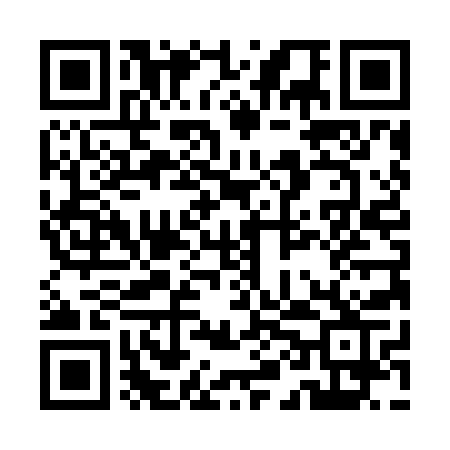 Prayer times for Kechhaupara, BangladeshWed 1 May 2024 - Fri 31 May 2024High Latitude Method: NonePrayer Calculation Method: University of Islamic SciencesAsar Calculation Method: ShafiPrayer times provided by https://www.salahtimes.comDateDayFajrSunriseDhuhrAsrMaghribIsha1Wed4:085:2811:563:186:257:452Thu4:085:2711:563:186:267:453Fri4:075:2611:563:186:267:464Sat4:065:2611:563:176:277:465Sun4:055:2511:563:176:277:476Mon4:045:2511:563:176:277:487Tue4:045:2411:563:166:287:488Wed4:035:2311:563:166:287:499Thu4:025:2311:563:166:297:4910Fri4:025:2211:563:166:297:5011Sat4:015:2211:563:156:307:5112Sun4:005:2111:563:156:307:5113Mon4:005:2111:563:156:307:5214Tue3:595:2111:563:146:317:5315Wed3:585:2011:563:146:317:5316Thu3:585:2011:563:146:327:5417Fri3:575:1911:563:146:327:5518Sat3:575:1911:563:136:337:5519Sun3:565:1911:563:136:337:5620Mon3:565:1811:563:136:347:5621Tue3:555:1811:563:136:347:5722Wed3:555:1811:563:136:347:5823Thu3:545:1711:563:136:357:5824Fri3:545:1711:563:126:357:5925Sat3:535:1711:563:126:367:5926Sun3:535:1711:563:126:368:0027Mon3:535:1611:563:126:378:0128Tue3:525:1611:573:126:378:0129Wed3:525:1611:573:126:388:0230Thu3:525:1611:573:126:388:0231Fri3:515:1611:573:126:388:03